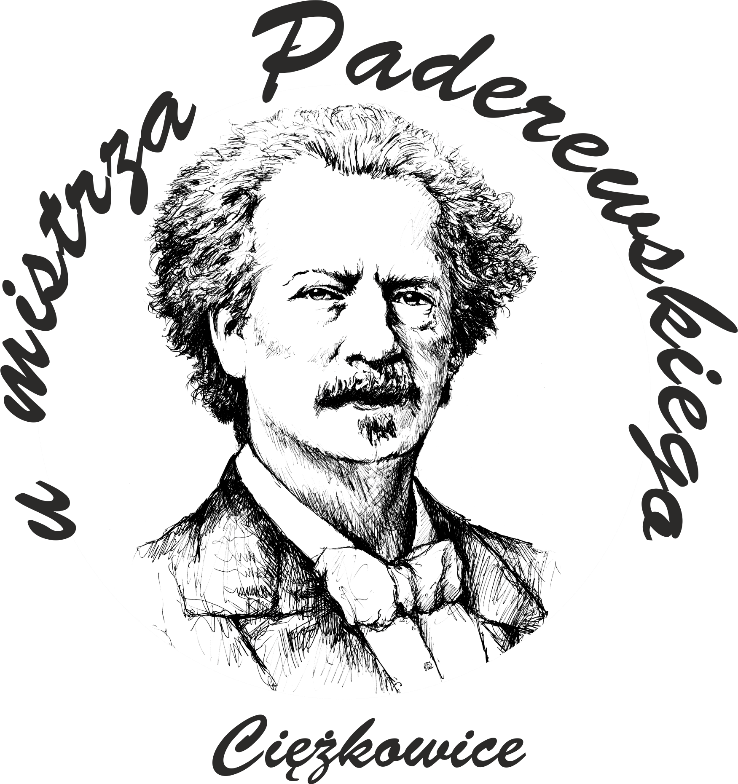 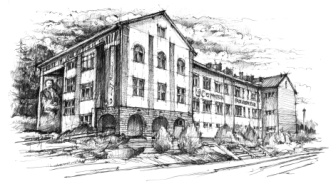 SZKOLNY ZESTAW PODRĘCZNIKÓWNA ROK SZKOLNY 2022/2023KLASA 4, LICEUM OGÓLNOKSZTAŁCĄCELp.PrzedmiotAutorzyTytułTytułNumer dopuszczeniaWydawnictwo1Język polskiAnna Cisowska, Joanna Kościerzyńska, Anna Równy, Aleksandra Wróblewska, Małgorzata Matecka, Joanna GinterPonad słowami 3 Część 2, 4 Część 1 Podręcznik do języka polskiego dla liceum ogólnokształcącego i technikum. Zakres podstawowy i rozszerzony.Ponad słowami 3 Część 2, 4 Część 1 Podręcznik do języka polskiego dla liceum ogólnokształcącego i technikum. Zakres podstawowy i rozszerzony.1014/6/20211014/7/2022Nowa Era2Język angielskiHelen Casey, Michael DuckworthVision 4.Vision 4.986/4/2020Oxford3Język niemieckiBeata Jaroszewicz, Jan Szurmant, Anna Wojdat-NiklewskaBeata Jaroszewicz, Jan Szurmant, Anna Wojdat-NiklewskaPerfekt 3. Podręcznik. Język niemiecki dla liceów i techników.Perfekt 4. Podręcznik. Język niemiecki dla liceów i techników.Perfekt 3. Podręcznik. Język niemiecki dla liceów i techników.Perfekt 4. Podręcznik. Język niemiecki dla liceów i techników.942/3/2019942/4/2021PearsonPearson4HistoriaJarosław Kłaczkow, Stanisław RoszakPoznać przeszłość 4. Podręcznik do historii dla liceum ogólnokształcącego i technikum. Zakres podstawowy.Poznać przeszłość 4. Podręcznik do historii dla liceum ogólnokształcącego i technikum. Zakres podstawowy.W trakcie procedury dopuszczeniaNowa Era5MatematykaMarcin Kurczab, Elżbieta Kurczab, Elżbieta ŚwidaMatematyka.  Podręcznik do liceów i techników. Zakres podstawowy. Klasa 4.Matematyka.  Podręcznik do liceów i techników. Zakres podstawowy. Klasa 4.W trakcie procedury dopuszczeniaOficyna Edukacyjna Krzysztof Pazdro6Wychowanie fizyczne----------------------------Brak podręcznika dla ucznia.Brak podręcznika dla ucznia.------------------------------Przedmioty w zakresie rozszerzonym - klasa humanistyczno - dziennikarskaPrzedmioty w zakresie rozszerzonym - klasa humanistyczno - dziennikarskaPrzedmioty w zakresie rozszerzonym - klasa humanistyczno - dziennikarskaPrzedmioty w zakresie rozszerzonym - klasa humanistyczno - dziennikarskaPrzedmioty w zakresie rozszerzonym - klasa humanistyczno - dziennikarskaPrzedmioty w zakresie rozszerzonym - klasa humanistyczno - dziennikarskaPrzedmioty w zakresie rozszerzonym - klasa humanistyczno - dziennikarska7Wiedza o społeczeństwieLucyna Czechowska, Sławomir DrelichW centrum uwagi 4. Podręcznik do wiedzy o społeczeństwie dla liceum ogólnokształcącego i technikum. Zakres rozszerzony.W centrum uwagi 4. Podręcznik do wiedzy o społeczeństwie dla liceum ogólnokształcącego i technikum. Zakres rozszerzony.brakNowa Era8Język polskiAnna Cisowska, Joanna Kościerzyńska, Anna Równy, Aleksandra Wróblewska, Małgorzata Matecka, Joanna GinterPonad słowami 3 Część 2, 4 Część 1 Podręcznik do języka polskiego dla liceum ogólnokształcącego i technikum. Zakres podstawowy i rozszerzony.Ponad słowami 3 Część 2, 4 Część 1 Podręcznik do języka polskiego dla liceum ogólnokształcącego i technikum. Zakres podstawowy i rozszerzony.1014/6/20211014/7/2022Nowa Era9Język angielskiHelen Casey, Michael DuckworthVision 4.Vision 4.986/4/2020OxfordInneInneInneInneInneInneInne10Religia / Etykaks. Robert Strus, ks. Wiesław Galant ks. Robert Strus, ks. Wiesław Galant Świadczę o Jezusie w rodzinie.AZ-43-01/10-LU-3/14Gaudium11Wychowanie do życia w rodzinie--------------------------------------------------------Brak podręcznika dla ucznia.----------------------------------12Doradztwo zawodowe--------------------------------------------------------Brak podręcznika dla ucznia.--------------------------------13Koło dziennikarsko-oratorskie--------------------------------------------------------Brak podręcznika dla ucznia. --------------------------------